Практична робота № 2Тема: Визначення власних життєвих цілей.Завдання 1:  Провести SWOT-аналіз власних якостей характеруЗавдання 2: Скласти дерево цілей.Принцип побудови дерева цілей: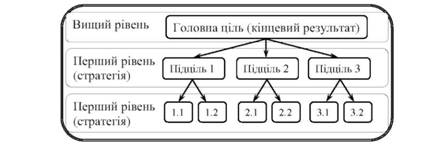 Вимоги до побудови "дерева цілей":1. Цілі кожного рівня повинні бути порівнянні по масштабу і значенню.2. Формулювання цілей повинне забезпечувати можливість кількісної і якісної оцінки досягнення мети.3. Основним принципом побудови дерева цілей є те, що кожна мета певного рівня повинна бути зображена у вигляді підцілей наступного рівня так, щоб сукупність підцілей давала повне уявлення про початкову ціль.4. Формулюючи цілі різних рівнів необхідно описати бажані результати, а не способи їх отримання.5. Підцілі кожного рівня повинні бути незалежні одна від однієї і не повинні виходити одна з іншої.6. Ознакою завершення побудови дерева цілей є формулювання таких понять, які визначають альтернативні способи досягнення цілі. Самі вони не є цілями, це заходи щодо досягнення цілі вищого рівня.7. Відсутність суперечностей між цілями, що знаходяться на різних рівнях "дерева цілей".8. Цілі усіх рівнів мають бути виражені в конкретних обсягах, строках з визначенням конкретних виконавців (відповідальних).9. Забезпечення узгодженості, зв'язку між цілями різного порядку. При цьому слід враховувати наявність двох видів зв'язків між цілями - горизонтальних і вертикальних.Наприклад:3. Як підготовчий крок до оперативного планування проведіть ресурсний аналіз (аналіз "цілі - засіби"). Нижче наведено приклад такого аналізу:4. Після проведення ресурсного аналізу переходимо до аналізу «мета завдання», тобто безпосередньо до оперативного планування. Сутність оперативного планування - визначення послідовності конкретних практичних завдань, реальних дій, що ведуть до досягнення цілей.Нижче наводиться фрагмент аналізу «цілі — завдання» для використання в запропонованому прикладі мети «Стати керівником відділу маркетингу»:Сильні сторони1.Стресостійка;2.Середній рівень знання англ.мови;3. Мотивованість;Слабкі сторони1.Знання іноземних мов;2.Досиль емоційна;3.Слабка сила волі;Можливості1.Можливість отримання освіти;2.Різні мовні курси;3.Велика кількість інформації у вільному доступі;Загрози1.Прокристинація;2.Страх помилитись;3.Складнощі в пошуку хорошої роботи;МетаЗасобиЄ в наявностіНе вистачаєЩо робиться Ідеї для покращенняСтати керівни-ком відділу маркетин-гу1. Заявити про себе, для цього успішно розкрутити бренд2.Налагоди-ти відн-осини з НН3. Стаж;4. вища освіта1. Дослід-ження по брендах, є перспективи2. Частіше спілкуюсь з НН,  допущений до нарад з топ-менед-жерами;3.Стаж 4 роки;4. провчився 2 роки1. Підтрим-ки колег;2. Довіри зі сторони НН3. 1 року стажу;4. дипло-му про вищу освіту1. Агітую колег для участі у мегапроекті;2. Доповіді для НН кожні два тижні;3. Вчусь успішно, без «хвостів»Зацікавити всіх проектом по бренду: зробити презентацію, акцентувати на цьому під час проведення нарадПобудува-ти будинок за містом1. ХХХХ доларів;2. купівля ділянки;3. купівля будматері-алів;4. будівель-ники5. 2 місяці вільного часу1. ХХХ доларів;2. земельна ділянка в тещі;3. машина з цеглою плюс всякі дрібниці4. 2 тижні відпустки1. ХХХ доларів;2. будма-теріалів3. згоди тещі4. буді-вельників5. часу1. відкла-даю гроші;2. веду переговори з тещеюЗнайти хорошу будівельну фірму(передоручити АА);Уточнити ціни на будматеріалиМетаЗавданняПріоритетиСтати керівником відділу маркетингуПідготувати презентацію проекту по бренду Х3Стати керівником відділу маркетингуАналіз даних по вивченню брендів2Стати керівником відділу маркетингуВиступити на нараді (робота по бренду Х) 1 раз в місяць1Стати керівником відділу маркетингуВирішити з НН питання по організації  презентації4Стати керівником відділу маркетингуПровести презентацію5Стати керівником відділу маркетингуРеалізація проекту по просуванню бренду Х6